PODĚKOVÁNÍ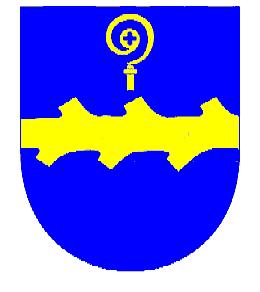 Úklid v katastru obce Provodov-Šonov.           V sobotu 6.4.2019 byl v rámci akce „Ukliďme Česko“ proveden úklid odpadků v katastru obce Provodov-Šonov. Úklidové akce se zúčastnilo okolo 150 dětí a dospělých z různých organizací, bylo sebráno více než 100 pytlů odpadků a další objemnější odpad, kterým byl naplněn kontejner o objemu 10 m3.Děkujeme všem účastníkům a organizátorům jednotlivých akcí, kterými byly:Základní a Mateřská škola ProvodovJunák – oddíl skautů ŠonovSbor dobrovolných hasičů ŠonovMyslivecké sdružení RozkošŽivá voda z.s. Dubno Povodí Labe s.p.Za obec Provodov-Šonov                                                          Ing. Josef Kulek                                                               starosta